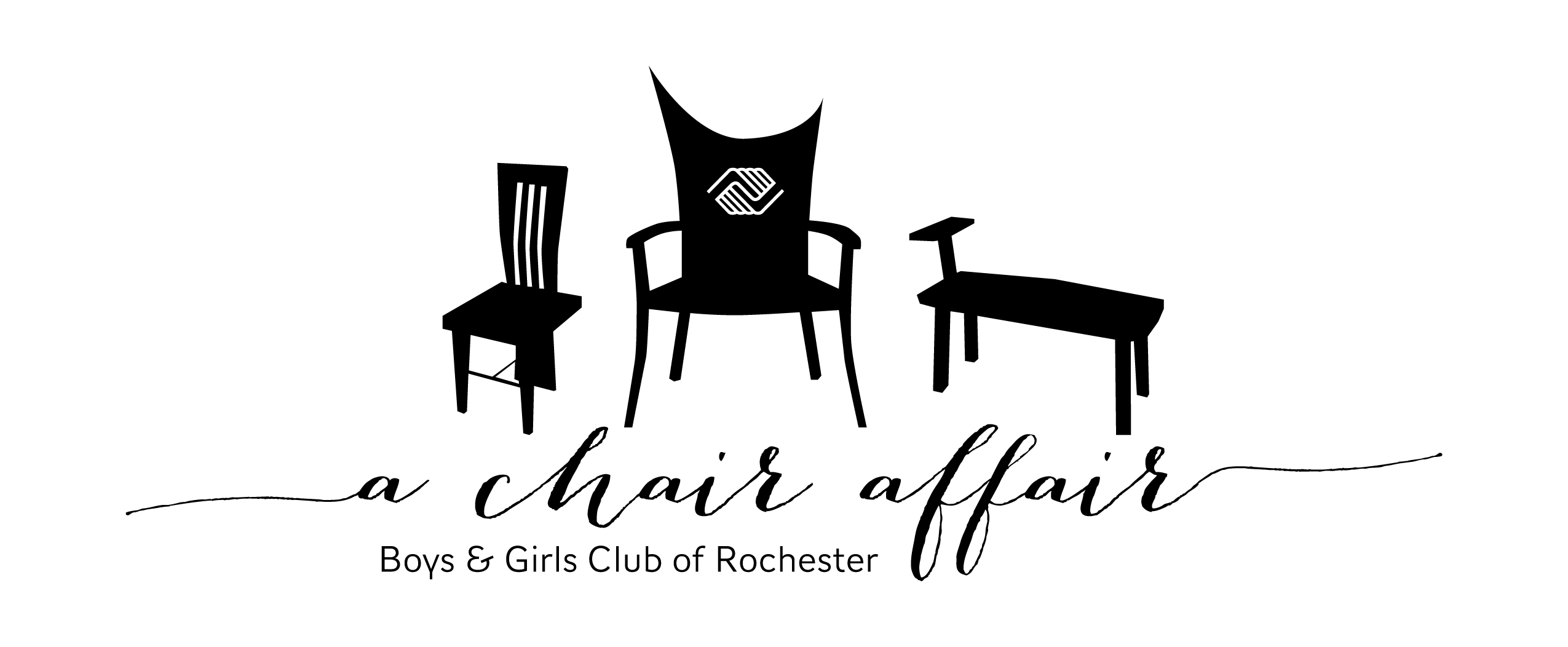 Auction Donation FormA Chair Affair continues to be a tremendous success because of your generosity. The live and silent auction portion of this event is a critical part of our revenue. A Chair Affair’s success allows Boys & Girls Club of Rochester to continue programs and services to youth who need it most.Please consider submitting an item to our A Chair Affair auction. Any item suitable for silent or live auction (sporting event tickets, gift certificates, wine, unique treasures, experiences, gift baskets, etc.) is appreciated and tax deductible. Things you should know…Items valued at $1,000 or greater will receive a complimentary VIP ticket to the event ($125 value).Live auction packages will also be prominently displayed on the event website, www.achairaffair.org.Our tax exempt number is 41-1945875.Name (how you would like to be recognized) _______________________________________________________	Contact Name (for businesses) ______________________________________    Phone ___________________Address _________________________________________________   E-mail __________________________	Item Delivery – for marketing purposes, please have items to Club by 4pm on January 29, 2016.__I will deliver to Boys & Girls Club__Item will need to be picked up __Item has been given to A Chair Affair      committee member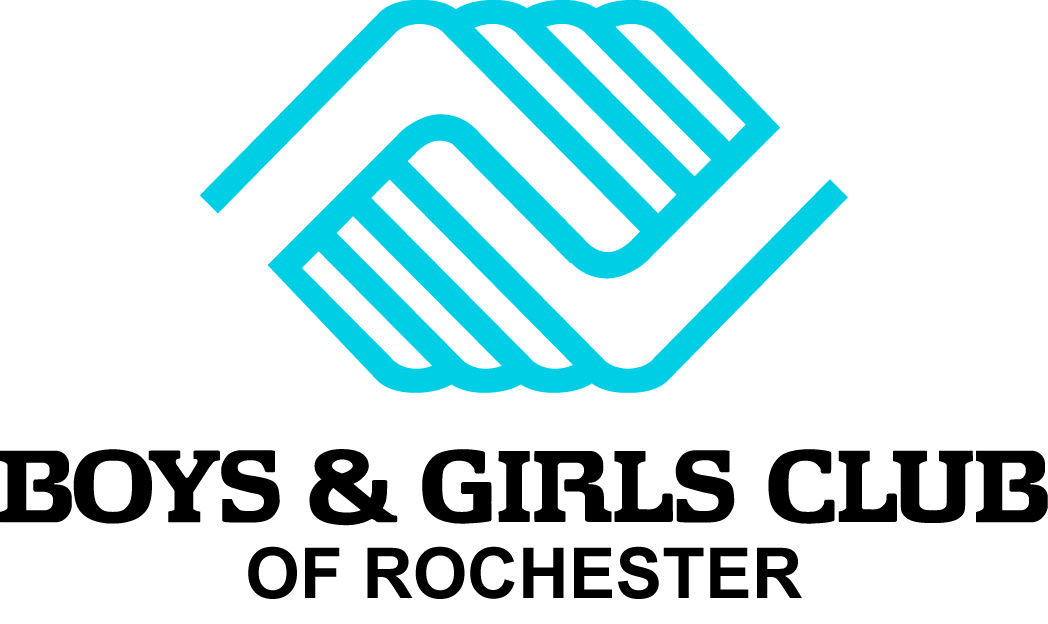 Item(s) – please include any restrictions/expirations dates etc.Estimated Value of Item(s)